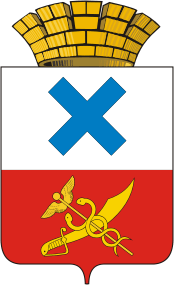 Дума Муниципального образования город ИрбитСедьмой созывТридцать второе заседаниеРЕШЕНИЕот ______ июня 2020 года  № _______ г. Ирбит О внесении изменений в решение Думы Муниципального образования город Ирбит от 26.03.2020 № 202 «Об утверждении Положения об осуществлении мер социальной поддержки студентов, обучающихся в образовательных организациях высшего профессионального образования по договорам о целевом обучении, направляемых на обучение Управлением образованием Муниципального образования город Ирбит»В соответствии с Бюджетным кодексом Российской Федерации, Федеральным законом от 06.10.2003 № 131-ФЗ «Об общих принципах организации местного самоуправления в Российской Федерации», руководствуясь статьями 6, 20, 33 Устава Муниципального образования город Ирбит, Дума Муниципального образования город Ирбит РЕШИЛА:Внести изменения в решение Думы Муниципального образования город Ирбит от 26.03.2020 № 202 «Об утверждении Положения об осуществлении мер социальной поддержки студентов, обучающихся в образовательных организациях высшего профессионального образования по договорам о целевом обучении, направляемых на обучение Управлением образованием Муниципального образования город Ирбит»:Положение об осуществлении мер социальной поддержки студентов, обучающихся в образовательных организациях высшего профессионального образования по договорам о целевом обучении, направляемых на обучение Управлением образованием Муниципального образования город Ирбит, утвержденное пунктом 1 вышеуказанного решения изложить в новой редакции (прилагается); Пункт 2 изложить в следующей редакции: «Расходы, связанные с реализацией Положения об осуществлении мер социальной поддержки студентов, обучающихся в образовательных организациях высшего профессионального образования по договорам о целевом обучении, направляемых на обучение Управлением образованием Муниципального образования город Ирбит, финансируются за счет средств бюджета Муниципального образования город Ирбит.»;Пункт 3 исключить; Пункт 4 считать пунктом 3;Пункт 5 считать пунктом 4.Настоящее решение опубликовать в общественно-политической газете «Восход», разместить на официальном сайте Думы Муниципального образования город Ирбит (www.irbitduma.ru) в информационно-телекоммуникационной сети «Интернет».Контроль за исполнением настоящего решения возложить на депутатскую комиссию по экономике, бюджету, финансам и налогам.    Приложение к решениюДумы Муниципальногообразования город Ирбитот___.06.2020 №_____Положение об осуществлении мер социальной поддержки студентов, обучающихся в образовательных организациях высшего профессионального образования по договорам о целевом обучении, направляемых на обучение Управлением образованием Муниципального образования город ИрбитОБЩИЕ ПОЛОЖЕНИЯПоложение об осуществлении мер социальной поддержки студентов, обучающихся в образовательных организациях высшего профессионального образования по договорам о целевом обучении, направляемых на обучение Управлением образованием Муниципального образования город Ирбит (далее – Положение) разработано в соответствии с Бюджетным кодексом Российской Федерации, Федеральным законом от 06.10.2003 № 131-ФЗ «Об общих принципах организации местного самоуправления в Российской Федерации», статьи 56 Федерального закона от 29.12.2012 № 273-ФЗ «Об образовании в Российской Федерации», постановлением Правительства Российской Федерации от 21.03.2019 № 302 «О целевом обучении по образовательным программам среднего профессионального и высшего образования и признании утратившим силу постановления Правительства Российской Федерации от 27 ноября 2013 г. № 1076», Положением об Управлении образованием Муниципального образования город  Ирбит утвержденного решением Думы Муниципального образования город  Ирбит от 23 апреля 2009 года  № 109 «Об Управлении образованием Муниципального образования город Ирбит» (в редакции решений Думы от 11.06.2009          № 125, 26.06.2014 № 216, 26.02.2015 № 266, 29.03.2018 № 52, от 18.12.2019 № 183).Настоящее  Положение устанавливает механизм и порядок осуществления мер социальной поддержки студентам, обучающимся в образовательных организациях высшего профессионального образования по договорам о целевом обучении, направляемым на обучение Управлением образованием Муниципального образования город Ирбит (далее – меры социальной поддержки).Право на получение мер социальной поддержки имеют студенты, указанные в пункте 2 настоящего Положения, обучающиеся по очной форме обучения, заключившие договор о целевом обучении (далее – Договор о целевом обучении) (Приложение № 1) с Управлением образованием Муниципального образования город Ирбит (далее – Управление образованием) и муниципальной образовательной организацией (далее – Организация) по направлениям подготовки, определяемым ежегодно Управлением образованием в соответствии с потребностью Организаций в педагогических кадрах (далее – Студент).Объем бюджетных ассигнований на осуществление мер социальной поддержки ежегодно определяется решением о бюджете Муниципального образования город Ирбит (далее – местный бюджет) на очередной финансовый год и плановый период по главному распорядителю средств местного бюджета – Управлению образованием.	      Управление образованием организует предоставление мер социальной поддержки  путем перечисления денежных средств на расчетный счет Студента, с которым заключен Договор о целевом обучении.В соответствии с условиями Договора о целевом обучении Студенту в период обучения могут предоставляются следующие меры социальной поддержки: - ежемесячная муниципальная стипендия;- возмещение стоимости проезда к месту обучения и обратно.РАЗМЕР, ПОРЯДОК НАЗНАЧЕНИЯ ЕЖЕМЕСЯЧНОЙ МУНИЦИПАЛЬНОЙ СТИПЕНДИИРазмер ежемесячной муниципальной стипендии (далее – Стипендия)  составляет 5 000 (пять тысяч) рублей. Выплата Стипендии производится с даты подачи заявления в свободной форме на имя начальника Управления образованием и предоставления Студентом следующего пакета документов:справка об обучении из образовательной организации высшего профессионального образования;  копия выписки банка с реквизитами счета для безналичного       перечисления средств получателю стипендии;копия паспорта;копия свидетельства о постановке на учет физического лица в       налоговом органе;копия страхового свидетельства обязательного пенсионного       страхования;согласие на обработку персональных данных (Приложение № 2).Студент вправе предоставить иные документы.Со второго семестра первого курса и до завершения обучения выплата стипендии осуществляется Студенту, не имеющему академической задолженности (неудовлетворительные результаты промежуточной аттестации по одному или нескольким учебным предметам, курсам, дисциплинам (модулям) образовательной программы или непрохождение промежуточной аттестации при отсутствии уважительных причин) по результатам сессии, на основании предоставленной в Управление образованием в течение 60 дней после завершения промежуточной аттестации справки о результатах обучения.ВОЗМЕЩЕНИЕ СТОИМОСТИ ПРОЕЗДА К МЕСТУ ОБУЧЕНИЯ И ОБРАТНОВозмещение стоимости проезда к месту обучения и обратно Студенту осуществляется три раза в год.Затраты Студента, подлежащие возмещению, включают в себя оплату за проезд к месту учебы и обратно в размере фактических расходов, подтвержденных проездными документами (включая оплату услуг по оформлению проездных документов, предоставление в поездах постельных принадлежностей), но не более стоимости плацкартного железнодорожного проездного документа (билета) с бельем.  При отсутствии проездных и перевозочных документов возмещение расходов не производится.Возмещение стоимости проезда к месту обучения и обратно Студенту предоставляется независимо от способа оплаты проездных и перевозочных документов, на основании заявления в свободной форме на имя начальника Управления образованием, поданного Студентом в Управление образованием в срок, не позднее первого месяца года, следующего за отчетным, и предоставления следующего пакета документов:проездные документы (билеты) и перевозочные; копия выписки банка с реквизитами счета для безналичного перечисления средств получателю возмещения стоимости проезда;копия паспорта;копия свидетельства о постановке на учет физического лица в  налоговом органе;копия страхового свидетельства обязательного пенсионного страхования;согласие на обработку персональных данных (Приложение № 2);документы, подтверждающие фактические  проездные или перевозочные расходы   в соответствии с перечнем, указанным в пункте 12 настоящего Положения, в зависимости от способа оплаты проездных и перевозочных документов.Студент вправе предоставить иные документы.Перечень документов, представляемых Студентом для возмещения стоимости проезда к месту обучения и обратно, в зависимости от способа оплаты проездных и перевозочных документов: в случаях оплаты проездных и перевозочных документов безналичным путем предоставляется кассовый чек, выписка банка или иной документ, подтверждающий безналичную оплату приобретенного на имя Студента проездного (перевозочного) документа (билета), оформленный на бланке строгой отчетности;в случаях приобретения электронного проездного документа (проездного документа, оформленного в электронном виде) предоставляются:маршрут/квитанция электронного пассажирского билета (выписка из автоматизированной информационной системы оформления перевозок);электронный полетный купон (оригинал посадочного талона);кассовый чек или другой документ, подтверждающий произведенную оплату перевозки, оформленный на утвержденном бланке строгой отчетности, если электронный проездной документ (билет) оформлен не на бланке строгой отчетности.в случаях оплаты билета с использованием платежной (банковской) карты (через банкоматы) платеж подтверждается чеком контрольно-кассовой техники (банкомата).в случаях оплаты через интернет-сайт перевозчика с использованием платежной (банковской) карты платеж подтверждается выпиской с лицевого счета или иным документом, подтверждающим списание денежных средств со счета в оплату билетов.ЗАКЛЮЧИТЕЛЬНЫЕ ПОЛОЖЕНИЯВыплата мер социальной поддержки Студенту прекращается:в случае расторжения Договора о целевом обучении;в случае отчисления из образовательной организации высшего профессионального образования, независимо от причины отчисления.Выплата мер социальной поддержки приостанавливается в случае нахождения Студента в академическом отпуске, а также в отпуске по уходу за ребенком на весь период соответствующего отпуска, начиная с даты предоставления таких отпусков.Студент в течение 20 рабочих дней в письменной форме извещает Управление образованием о наступлении обстоятельств, влекущих прекращение выплаты мер социальной поддержки путем подачи соответствующего заявления в Управление образованием  с приложением документов-оснований.Студент, обучающийся по Договору о целевом обучении по окончании образовательной организации высшего профессионального образования, обязан заключить с Организацией трудовой договор (контракт) не позднее, чем через три месяца со дня получения соответствующего документа об образовании и о квалификации, и осуществлять трудовую деятельность в ней срок, указанный в Договоре о целевом обучении.Студент обязан возместить Управлению образованием расходы, связанные с предоставлением мер социальной поддержки, установленных настоящим Положением в полном объеме путем перечисления денежных средств на расчетный (лицевой) счет Управления образованием:при отчислении Студента из образовательной организации высшего профессионального образования до окончания срока освоения образовательной программы по причине неуспеваемости (академической задолженности) либо добровольного оставления образовательной организации – в течение трех месяцев с даты отчисления;в случае невыполнения обязательного условия Договора о целевом обучении о заключении договора о трудоустройстве в одну из Организаций по истечении трех месяцев со дня получения соответствующего документа об образовании и о квалификации – в течение трех месяцев с момента окончания сроков трудоустройства, установленных Договором о целевом обучении.В случае нарушения срока возврата или отказа от возврата мер социальной поддержки, установленных настоящим Положением, денежные средства взыскиваются Управлением образованием в судебном порядке в соответствии с действующим законодательством.В случае досрочного прекращения трудового договора (контракта) с Организацией по инициативе работника возврат средств производится пропорционально отработанному времени.Студент освобождается от исполнения условий, указанных в подпункте 2 пункта 17 настоящего Положения, в случае неисполнения Управлением образованием обязательств по трудоустройству Студента в  Организацию после завершения им обучения и получения диплома или в случае несоответствия предлагаемой работы уровню/профилю профессионального образования Студента.Сведения о Студентах, получивших меры социальной поддержки, а также другие сведения, предусмотренные законодательством Российской Федерации, размещаются Управлением образованием в Единой государственной информационной системе социального обеспечения (далее – ЕГИССО) в порядке, установленном действующим законодательством.По всем вопросам, не урегулированным настоящим Положением, стороны руководствуются действующим законодательством.         Приложение № 1к Положению об осуществлении мер социальной поддержки студентов, обучающихся в образовательных организациях высшего профессионального образования по договорам о целевом обучении, направляемых на обучение Управлением образованием Муниципального образования город ИрбитПриложение № 1 к Договору о целевом обучении по образовательной программевысшего образованияФорма согласиязаконного представителя – родителя, усыновителя или попечителя  несовершеннолетнего Гражданина  В Управление образованием Муниципального образования город Ирбитот ________________________________________(Ф.И.О. родителей/законных представителей несовершеннолетнего обучающегося)__________________________________________(серия и номер паспорта, когда и кем выдан)адрес: ____________________________________,телефон: __________________________________адрес электронной почты: ___________________Согласие на заключение несовершеннолетнимобучающимся договора о целевом обучениипо образовательной программе высшего образованияЯ, _________________________________________, являюсь отцом (или: матерью/законным         (Ф.И.О. родителя/законного представителя)представителем) несовершеннолетнего _____________________________________________,							      (Ф.И.О., год рождения несовершеннолетнего)_______________________________________________________________________________,что подтверждается _____________________________________________________________.                        (документ, подтверждающий законное представительство, номер, когда и кем выдан)     Руководствуясь разделом II Положения о целевом обучении по образовательным программам среднего профессионального и высшего образования, утвержденного Постановлением Правительства Российской Федерации от 21.03.2019 № 302, заявляю о согласии на заключение Договора о целевом обучении по образовательной программе высшего образования _________________________________________________________________________________                                                                                        (Ф.И.О. год рождения несовершеннолетнего)с Управлением образованием Муниципального образования город Ирбит и __________________________________________________________________________________(наименование Организации, в которую будет трудоустроен Гражданин)Заявитель:			________________________/______________________/        					 (подпись)         			 (Ф.И.О.)Дата.Приложение № 2к Положению об осуществлении мер социальной поддержки студентов, обучающихся в образовательных организациях высшего профессионального образования по договорам о целевом обучении, направляемых на обучение Управлением образованием Муниципального образования город ИрбитФорма согласия на обработку персональных данных в связи с заключением договора о целевом обучении по образовательной программе высшего образованияСОГЛАСИЕна обработку персональных данных в связи с заключением договора о целевом обучении по образовательной программе высшего образованияНастоящим я, ______________________________ (фамилия, имя отчество субъекта персональных данных), паспорт: серия ___________ номер _________, выданный _________________________________________________дата выдачи_____________________________, адрес регистрации:________________________________ ___________________________________________________________________________ (в дальнейшем Субъект, в соответствии с Федеральным законом от 27.07.2006  № 152-ФЗ «О персональных данных»),  разрешаю  _______________________________________________________________________ (далее – Оператор) ___________________ (ОГРН) _____________, ИНН __________), зарегистрированной по адресу: __________________________________________, обработку моих персональных данных. Моими персональными данными является любая информация, относящаяся ко мне как к физическому лицу (субъекту персональных данных), указанная в Договоре о целевом обучении по образовательной программе высшего образования №____ от _______20 __ года (далее – договор), в том числе: мои фамилия, имя, отчество, год, месяц, дата и место рождения, гражданство, документы, удостоверяющие личность, идентификационный номер налогоплательщика, номер страхового свидетельства государственного пенсионного страхования, адреса фактического места проживания и регистрации по местожительству, почтовые и электронные адреса, номера телефонов, фотографии, сведения о семейном положении и составе семьи, воинской обязанности, социальных льготах, сведения об образовании, сведения о документе об образовании (серия, номер, дата и место выдачи, наименование образовательной организации, выдавшей документ об образовании, уровень образования, специальность или квалификация), сведения об успеваемости, в том числе о результатах государственной итоговой аттестации по образовательным программам среднего общего образования, об оценке знаний, умений и навыков, о подготовленных промежуточных (курсовых) и итоговых контрольных (выпускных квалификационных) работах, включая непосредственно такие работы, о результатах итоговой и государственной итоговой аттестации, сведения о наличии особых прав при приеме на обучение по программам бакалавриата, магистратуры и программам специалитета, состояние здоровья, в том числе в части сведений об инвалидности и об ограничениях возможностей здоровья, сведения об участии в олимпиадах, конкурсах, курсах и мероприятиях, проводимых образовательной организацией и/или третьими лицами, о результатах такого участия, сведения о заключенном и/или оплаченном договоре (договоре об оказании платных образовательных услуг/договоре о целевом приеме/договоре о целевом обучении), наличие рекомендации и их основания, иные данные, предоставляемые Оператору, в связи с получением образовательных услуг (в образовательном процессе), а также обусловленные настоящим Согласием.Выражаю свое согласие:- на осуществление Оператором любых действий в отношении моих персональных данных, которые необходимы и желаемы для достижения указанных целей, в том числе выражаю согласие на обработку без ограничения моих персональных данных, включая сбор, систематизацию, накопление, хранение, уточнение (обновление, изменение), использование, распространение (в т. ч. передачу), обезличивание, блокирование, уничтожение персональных данных при автоматизированной и без использования средств автоматизации обработке; запись на электронные носители и их хранение; - на передачу Оператором по своему усмотрению данных и соответствующих документов, содержащих персональные данные, третьим лицам, включая банки, налоговые органы, в отделения пенсионного фонда, фонда социального страхования, фонда обязательного медицинского страхования, уполномоченным агентам и организациям. В пределах деятельности по организации приема на обучение и образовательной деятельности, обеспечения и мониторинга учебного процесса, научной, организационной и финансово-экономической деятельности Оператора, персональные данные, указанные выше, могут передаваться Оператором в иные внутренние информационные системы персональных данных Оператора, в федеральные и иные межведомственные информационные системы персональных данных в случаях, установленных законодательством. Оператор раскрывает персональные данные Субъекта по официальному запросу, поступившему от государственных органов власти и управления, правоохранительных органов в порядке, предусмотренном действующим законодательством.Настоящее согласие на обработку персональных данных действует с момента представления бессрочно и может быть отозвано мной при представлении Заказчику (оператору) заявления в простой письменной форме в соответствии с требованиями законодательства Российской Федерации.Субъект персональных данных по письменному запросу имеет право на получение информации, касающейся обработки его персональных данных.Обязуюсь сообщать в течение 10 календарных дней об изменении места жительства, контактных телефонов, паспортных, документных и иных персональных данных.Об ответственности за достоверность представленных персональных сведений предупрежден._____________________________________ _______________«____» _______________ 20____ г.Председатель Думы Муниципального образования город Ирбит                                 П.Н. Томшин           Глава Муниципального                                                                                                                                                                                   образования город Ирбит  Н.В. ЮдинФОРМАдоговора о целевом обучении по образовательной программевысшего образованияФОРМАдоговора о целевом обучении по образовательной программевысшего образованияДОГОВОРо целевом обучении по образовательной программевысшего образованияДОГОВОРо целевом обучении по образовательной программевысшего образованиягород Ирбит"___"_____________ 20__ г.(место заключения договора)(дата заключения договора)Управление образованием Муниципального образования город Ирбит,Управление образованием Муниципального образования город Ирбит,(полное наименование органа местного самоуправления)(полное наименование органа местного самоуправления)именуемое в дальнейшем Заказчик, в лице начальникаименуемое в дальнейшем Заказчик, в лице начальника,,(фамилия, имя, отчество)(фамилия, имя, отчество)действующего на основании Положения об Управлении образованием Муниципального образования город Ирбит, утвержденного решением Думы Муниципального образования город Ирбит от___________________,действующего на основании Положения об Управлении образованием Муниципального образования город Ирбит, утвержденного решением Думы Муниципального образования город Ирбит от___________________,«Об Управлении образованием Муниципального образования город Ирбит» (с изменениями и дополнениями) с одной стороны,«Об Управлении образованием Муниципального образования город Ирбит» (с изменениями и дополнениями) с одной стороны,(полное наименование организации, в которую будет трудоустроен гражданин) в лице директора __________________________________________________,(фамилия, имя, отчество)(полное наименование организации, в которую будет трудоустроен гражданин) в лице директора __________________________________________________,(фамилия, имя, отчество)действующего на основании Устава, именуемое в дальнейшем Организация и (или) Работодатель, в которую будет трудоустроен гражданин_______________________________________________________действующего на основании Устава, именуемое в дальнейшем Организация и (или) Работодатель, в которую будет трудоустроен гражданин_______________________________________________________(фамилия, имя, отчество, данные паспорта)(фамилия, имя, отчество, данные паспорта)именуемый(ая) в дальнейшем Гражданином, с другой  стороны, совместно   именуемые сторонами заключили настоящий Договор о нижеследующем.именуемый(ая) в дальнейшем Гражданином, с другой  стороны, совместно   именуемые сторонами заключили настоящий Договор о нижеследующем.Предмет настоящего ДоговораПредмет настоящего ДоговораГражданин обязуется освоить образовательную программу высшего образования (далее – образовательная программа) в соответствии   характеристиками обучения, определенными разделом II настоящего Договора (далее – характеристики обучения), и осуществить трудовую деятельность в соответствии с полученной квалификацией на условиях настоящего Договора.Гражданин обязуется освоить образовательную программу высшего образования (далее – образовательная программа) в соответствии   характеристиками обучения, определенными разделом II настоящего Договора (далее – характеристики обучения), и осуществить трудовую деятельность в соответствии с полученной квалификацией на условиях настоящего Договора.Заказчик в период освоения Гражданином образовательной   программы обязуется организовать предоставление Гражданину мер социальной поддержки: ежемесячная муниципальная стипендия и (или) возмещение стоимости проезда к месту обучения и обратно три раза в год и обеспечить трудоустройство Гражданина в соответствии с   квалификацией, полученной в результате освоения образовательной программы, на условиях настоящего Договора.Согласие законного представителя – родителя, усыновителя или попечителя несовершеннолетнего Гражданина, оформленное в   письменной форме, прилагается к настоящему Договору и является его   неотъемлемой частью (Приложение № 1).Заказчик в период освоения Гражданином образовательной   программы обязуется организовать предоставление Гражданину мер социальной поддержки: ежемесячная муниципальная стипендия и (или) возмещение стоимости проезда к месту обучения и обратно три раза в год и обеспечить трудоустройство Гражданина в соответствии с   квалификацией, полученной в результате освоения образовательной программы, на условиях настоящего Договора.Согласие законного представителя – родителя, усыновителя или попечителя несовершеннолетнего Гражданина, оформленное в   письменной форме, прилагается к настоящему Договору и является его   неотъемлемой частью (Приложение № 1).Характеристики обучения ГражданинаХарактеристики обучения ГражданинаГражданин поступает на целевое обучение по образовательной   программе в соответствии со следующими характеристиками обучения:Гражданин поступает на целевое обучение по образовательной   программе в соответствии со следующими характеристиками обучения:- наличие государственной аккредитации образовательной программы: обязательно;- наличие государственной аккредитации образовательной программы: обязательно;- код и наименование профессии (профессий), специальности (специальностей), направления (направлений) подготовки: - код и наименование профессии (профессий), специальности (специальностей), направления (направлений) подготовки: ;;(профессия, специальность, направление подготовки)(профессия, специальность, направление подготовки)- форма обучения: очная;- форма обучения: очная;- на базе среднего общего образования или среднего профессионального образования;- на базе среднего общего образования или среднего профессионального образования;- наименование организации (организаций), осуществляющей образовательную деятельность: ____________________________________;- наименование организации (организаций), осуществляющей образовательную деятельность: ____________________________________;(организация, осуществляющая образовательную деятельность)(организация, осуществляющая образовательную деятельность)- направленность (профиль) образовательной программы:- направленность (профиль) образовательной программы:III. Место осуществления Гражданином трудовой деятельностив соответствии с квалификацией, полученной в результате освоенияобразовательной программы, срок трудоустройства и осуществления трудовой деятельностиIII. Место осуществления Гражданином трудовой деятельностив соответствии с квалификацией, полученной в результате освоенияобразовательной программы, срок трудоустройства и осуществления трудовой деятельности1. Место осуществления Гражданином трудовой деятельности в соответствии с квалификацией, полученной в результате освоения образовательной программы, устанавливается в Организации:а) полное наименование Организации и адрес в соответствии с настоящим Договором:1. Место осуществления Гражданином трудовой деятельности в соответствии с квалификацией, полученной в результате освоения образовательной программы, устанавливается в Организации:а) полное наименование Организации и адрес в соответствии с настоящим Договором:б) характер деятельности Организации в соответствии с настоящим Договором:_____________________________________________________;б) характер деятельности Организации в соответствии с настоящим Договором:_____________________________________________________;в) должность, профессия, специальность, квалификация, вид работы: ____________________________________________________________.в) должность, профессия, специальность, квалификация, вид работы: ____________________________________________________________.2. Условия оплаты труда в период осуществления трудовой деятельности: в соответствии со штатным расписанием и учебной нагрузкой.2. Условия оплаты труда в период осуществления трудовой деятельности: в соответствии со штатным расписанием и учебной нагрузкой.3. Гражданин, обучающийся по Договору о целевом обучении, по окончании образовательной организации высшего профессионального образования обязан заключить с Организацией трудовой договор (контракт) не позднее, чем через три месяца со дня получения соответствующего документа об образовании и о квалификации, и осуществлять трудовую деятельность в ней срок, указанный в настоящем Договоре (далее - установленный срок трудоустройства).4. Срок осуществления Гражданином трудовой деятельности в Организации на условиях, установленных настоящим разделом, составляет не менее 3 (трех) лет. Указанный срок длится с даты заключения трудового договора, а при не заключении трудового договора в установленный срок трудоустройства – с даты истечения установленного срока трудоустройства (с учетом приостановления исполнения обязательств сторон в случаях, установленных законодательством Российской Федерации).5. При возникновении производственной необходимости допускается принятие решения Заказчиком о трудоустройстве Гражданина в иную муниципальную образовательную организацию.3. Гражданин, обучающийся по Договору о целевом обучении, по окончании образовательной организации высшего профессионального образования обязан заключить с Организацией трудовой договор (контракт) не позднее, чем через три месяца со дня получения соответствующего документа об образовании и о квалификации, и осуществлять трудовую деятельность в ней срок, указанный в настоящем Договоре (далее - установленный срок трудоустройства).4. Срок осуществления Гражданином трудовой деятельности в Организации на условиях, установленных настоящим разделом, составляет не менее 3 (трех) лет. Указанный срок длится с даты заключения трудового договора, а при не заключении трудового договора в установленный срок трудоустройства – с даты истечения установленного срока трудоустройства (с учетом приостановления исполнения обязательств сторон в случаях, установленных законодательством Российской Федерации).5. При возникновении производственной необходимости допускается принятие решения Заказчиком о трудоустройстве Гражданина в иную муниципальную образовательную организацию.IV. Права и обязанности ЗаказчикаIV. Права и обязанности ЗаказчикаЗаказчик обязан:     а) предоставить Гражданину следующие меры социальной поддержки в период освоения образовательной программы: ежемесячная муниципальная стипендия и (или) возмещение стоимости проезда к месту обучения и обратно в порядке, установленном Положением об осуществлении мер социальной поддержки студентов, обучающихся в образовательных организациях высшего профессионального образования по договорам о целевом обучении, направляемых на обучение Управлением образованием Муниципального образования город Ирбит, утвержденным решением Думы Муниципального образования город Ирбит от ________ г. №___ (с изменениями и дополнениями);      б) уведомить в письменной форме Гражданина об изменении своих наименования, места нахождения, банковских реквизитов или иных сведений, имеющих значение для исполнения настоящего договора, в    течение 10 календарных дней после соответствующих изменений.      2. Заказчик вправе направлять в организацию, осуществляющую     образовательную деятельность, в которой Гражданин осваивает  образовательную программу, запросы о предоставлении сведений о  результатах освоения Гражданином образовательной программы.Заказчик обязан:     а) предоставить Гражданину следующие меры социальной поддержки в период освоения образовательной программы: ежемесячная муниципальная стипендия и (или) возмещение стоимости проезда к месту обучения и обратно в порядке, установленном Положением об осуществлении мер социальной поддержки студентов, обучающихся в образовательных организациях высшего профессионального образования по договорам о целевом обучении, направляемых на обучение Управлением образованием Муниципального образования город Ирбит, утвержденным решением Думы Муниципального образования город Ирбит от ________ г. №___ (с изменениями и дополнениями);      б) уведомить в письменной форме Гражданина об изменении своих наименования, места нахождения, банковских реквизитов или иных сведений, имеющих значение для исполнения настоящего договора, в    течение 10 календарных дней после соответствующих изменений.      2. Заказчик вправе направлять в организацию, осуществляющую     образовательную деятельность, в которой Гражданин осваивает  образовательную программу, запросы о предоставлении сведений о  результатах освоения Гражданином образовательной программы.V. Права и обязанности ОрганизацииV. Права и обязанности Организации    1. Организация обязана:    а) обеспечить трудоустройство Гражданина на условиях, установленных разделом III настоящего Договора;    б) обеспечить условия для трудовой деятельности Гражданина на условиях, установленных разделом III настоящего Договора, с даты трудоустройства до истечения установленного срока трудовой   деятельности (с учетом приостановления исполнения обязательств сторон в случаях, установленных законодательством Российской Федерации);    в) уведомить в письменной форме Гражданина об изменении своих наименования, места нахождения, банковских реквизитов или иных сведений, имеющих значение для исполнения настоящего договора, в    течение 10 календарных дней после соответствующих изменений.    2. Организация вправе:     а) согласовывать Гражданину тему выпускной квалификационной работы;     б) направлять в организацию, осуществляющую образовательную деятельность, в которой Гражданин осваивает образовательную   программу, предложения по организации прохождения практики Гражданином;     в) направлять в организацию, осуществляющую образовательную деятельность, в которой Гражданин осваивает образовательную программу, запросы о предоставлении сведений о результатах освоения   гражданином образовательной программы.    1. Организация обязана:    а) обеспечить трудоустройство Гражданина на условиях, установленных разделом III настоящего Договора;    б) обеспечить условия для трудовой деятельности Гражданина на условиях, установленных разделом III настоящего Договора, с даты трудоустройства до истечения установленного срока трудовой   деятельности (с учетом приостановления исполнения обязательств сторон в случаях, установленных законодательством Российской Федерации);    в) уведомить в письменной форме Гражданина об изменении своих наименования, места нахождения, банковских реквизитов или иных сведений, имеющих значение для исполнения настоящего договора, в    течение 10 календарных дней после соответствующих изменений.    2. Организация вправе:     а) согласовывать Гражданину тему выпускной квалификационной работы;     б) направлять в организацию, осуществляющую образовательную деятельность, в которой Гражданин осваивает образовательную   программу, предложения по организации прохождения практики Гражданином;     в) направлять в организацию, осуществляющую образовательную деятельность, в которой Гражданин осваивает образовательную программу, запросы о предоставлении сведений о результатах освоения   гражданином образовательной программы.VI. Права и обязанности ГражданинаVI. Права и обязанности Гражданина     1. Гражданин обязан:а) в месячный срок после поступления на обучение по образовательной программе проинформировать в письменной форме Заказчика о поступлении на обучение;б) освоить образовательную программу в соответствии с характеристиками обучения, установленными разделом II настоящего Договора;в) заключить трудовой договор на условиях, установленных разделом III настоящего Договора;г) осуществлять трудовую деятельность на условиях, установленных разделом III настоящего Договора;д) уведомить в письменной форме Заказчика об изменении фамилии, имени, отчества (при наличии), паспортных данных, банковских реквизитов, адреса регистрации по месту жительства, иных сведений, имеющих значение для исполнения настоящего договора, в течение 10 календарных дней после соответствующих изменений.2. Гражданин вправе:а) осуществить перевод для обучения по образовательной программе   в другую организацию, осуществляющую образовательную деятельность,   или внутри организации, осуществляющей образовательную     деятельность, в которой Гражданин осваивает образовательную         программу, если характеристики обучения после перевода соответствуют   разделу II настоящего договора;б) по согласованию с Заказчиком осуществить перевод для обучения по образовательной программе в другую организацию, осуществляющую образовательную деятельность, или внутри организации,   осуществляющей образовательную деятельность, в которой Гражданин    осваивает образовательную программу, с изменением характеристик обучения, указанных в разделе II настоящего Договора, с внесением соответствующих изменений в настоящий Договор.     1. Гражданин обязан:а) в месячный срок после поступления на обучение по образовательной программе проинформировать в письменной форме Заказчика о поступлении на обучение;б) освоить образовательную программу в соответствии с характеристиками обучения, установленными разделом II настоящего Договора;в) заключить трудовой договор на условиях, установленных разделом III настоящего Договора;г) осуществлять трудовую деятельность на условиях, установленных разделом III настоящего Договора;д) уведомить в письменной форме Заказчика об изменении фамилии, имени, отчества (при наличии), паспортных данных, банковских реквизитов, адреса регистрации по месту жительства, иных сведений, имеющих значение для исполнения настоящего договора, в течение 10 календарных дней после соответствующих изменений.2. Гражданин вправе:а) осуществить перевод для обучения по образовательной программе   в другую организацию, осуществляющую образовательную деятельность,   или внутри организации, осуществляющей образовательную     деятельность, в которой Гражданин осваивает образовательную         программу, если характеристики обучения после перевода соответствуют   разделу II настоящего договора;б) по согласованию с Заказчиком осуществить перевод для обучения по образовательной программе в другую организацию, осуществляющую образовательную деятельность, или внутри организации,   осуществляющей образовательную деятельность, в которой Гражданин    осваивает образовательную программу, с изменением характеристик обучения, указанных в разделе II настоящего Договора, с внесением соответствующих изменений в настоящий Договор.VII. Ответственность сторонVII. Ответственность сторон1. За неисполнение или ненадлежащее исполнение своих обязательств по настоящему Договору стороны несут ответственность в соответствии с действующим законодательством. 2. Гражданин в случае неисполнения обязательств по освоению образовательной программы и (или) по осуществлению трудовой деятельности в течение не менее 3 лет в соответствии с полученной   квалификацией возмещает Заказчику расходы, связанные с предоставлением мер социальной поддержки, в сроки и порядке предусмотренном настоящим Договором и Положением об осуществлении мер социальной поддержки студентов, обучающихся в образовательных организациях высшего профессионального образования по договорам о целевом обучении, направляемых на обучение Управлением образованием Муниципального образования город Ирбит, утвержденным решением Думы Муниципального образования город Ирбит от ________ г. №___ (с изменениями и дополнениями).3. Стороны освобождаются от исполнения обязательств по  настоящему Договору и от ответственности за их неисполнение при наличии оснований, установленных действующим законодательством.1. За неисполнение или ненадлежащее исполнение своих обязательств по настоящему Договору стороны несут ответственность в соответствии с действующим законодательством. 2. Гражданин в случае неисполнения обязательств по освоению образовательной программы и (или) по осуществлению трудовой деятельности в течение не менее 3 лет в соответствии с полученной   квалификацией возмещает Заказчику расходы, связанные с предоставлением мер социальной поддержки, в сроки и порядке предусмотренном настоящим Договором и Положением об осуществлении мер социальной поддержки студентов, обучающихся в образовательных организациях высшего профессионального образования по договорам о целевом обучении, направляемых на обучение Управлением образованием Муниципального образования город Ирбит, утвержденным решением Думы Муниципального образования город Ирбит от ________ г. №___ (с изменениями и дополнениями).3. Стороны освобождаются от исполнения обязательств по  настоящему Договору и от ответственности за их неисполнение при наличии оснований, установленных действующим законодательством.VIII. Заключительные положенияVIII. Заключительные положения1. Настоящий Договор составлен в трёх экземплярах, имеющих одинаковую силу, по одному экземпляру для каждой Стороны.2. Настоящий Договор вступает в силу с "___"_____________ 20 __ г. и действует до истечения установленного срока трудовой деятельности (с учетом приостановления исполнения обязательства гражданина по осуществлению трудовой деятельности в случаях, установленных законодательством Российской Федерации).3. В случае непоступления Гражданина на обучение в течение трех месяцев после заключения настоящего Договора, настоящий Договор расторгается.4. Внесение изменений в настоящий Договор оформляется дополнительными соглашениями к нему, которые являются его неотъемлемой частью.5. Настоящий Договор может быть расторгнут по соглашению Сторон.1. Настоящий Договор составлен в трёх экземплярах, имеющих одинаковую силу, по одному экземпляру для каждой Стороны.2. Настоящий Договор вступает в силу с "___"_____________ 20 __ г. и действует до истечения установленного срока трудовой деятельности (с учетом приостановления исполнения обязательства гражданина по осуществлению трудовой деятельности в случаях, установленных законодательством Российской Федерации).3. В случае непоступления Гражданина на обучение в течение трех месяцев после заключения настоящего Договора, настоящий Договор расторгается.4. Внесение изменений в настоящий Договор оформляется дополнительными соглашениями к нему, которые являются его неотъемлемой частью.5. Настоящий Договор может быть расторгнут по соглашению Сторон.IX. Адреса и платежные реквизиты сторонIX. Адреса и платежные реквизиты сторонЗаказчик: полное наименование, юридический адрес, почтовый адрес, банковские реквизиты, иные реквизиты. Подпись, фамилия, имя, отчество (при наличии) руководителя. М.П.Заказчик: полное наименование, юридический адрес, почтовый адрес, банковские реквизиты, иные реквизиты. Подпись, фамилия, имя, отчество (при наличии) руководителя. М.П.Организация: полное наименование, юридический адрес, почтовый адрес, банковские реквизиты, иные реквизиты. Подпись, фамилия, имя, отчество (при наличии) руководителя. М.П.Организация: полное наименование, юридический адрес, почтовый адрес, банковские реквизиты, иные реквизиты. Подпись, фамилия, имя, отчество (при наличии) руководителя. М.П.Гражданин: фамилия, имя, отчество (при наличии), адрес регистрации, адрес места жительства, дата рождения, паспортные данные:                                      серия, номер, когда и кем выдан, иные реквизиты.Подпись, фамилия, имя, отчество (при наличии).Гражданин: фамилия, имя, отчество (при наличии), адрес регистрации, адрес места жительства, дата рождения, паспортные данные:                                      серия, номер, когда и кем выдан, иные реквизиты.Подпись, фамилия, имя, отчество (при наличии).________________________________________________________________от _______________________паспорт серия _____ № ______выдан «__» ____________ г._________________________Зарегистрирован ___по адресу: _____________________ _______________________________Контактные данные:тел._____________________________e-mail.ru:________________________